20.02.2024  № 484В соответствии с постановлением Правительства Российской Федерации от 25.10.2023 № 1782 «Об утверждении общих требований к нормативным правовым актам, муниципальным правовым актам, регулирующим предоставление из бюджетов субъектов Российской Федерации, местных бюджетов субсидий, в том числе грантов в форме субсидий, юридическим лицам, индивидуальным предпринимателям, а также физическим лицам - производителям товаров, работ, услуг и проведение отборов получателей указанных субсидий, в том числе грантов в форме субсидий» администрация города Чебоксары п о с т а н о в л я е т:Внести в постановление администрации города Чебоксары от 10.08.2021 № 1460 «Об утверждении Положения о проведении конкурсного отбора проектов для предоставления субсидий за счет средств бюджета города Чебоксары некоммерческим организациям, осуществляющим свою деятельность на территории города Чебоксары» следующие изменения:1.1. В преамбуле слова «постановлением Правительства Российской Федерации от 18.09.2020 № 1492 «Об общих требованиях к нормативным правовым актам, муниципальным правовым актам, регулирующим предоставление субсидий, в том числе грантов в форме субсидии, юридическим лицам, индивидуальным предпринимателям, а также физическим лицам - производителям товаров, работ, услуг, и о признании утратившими силу некоторых актов Правительства Российской Федерации и отдельных положений некоторых актов Правительства Российской Федерации» заменить словами «постановлением Правительства Российской Федерации от 25.10.2023 № 1782 «Об утверждении общих требований к нормативным правовым актам, муниципальным правовым актам, регулирующим предоставление из бюджетов субъектов Российской Федерации, местных бюджетов субсидий, в том числе грантов в форме субсидий, юридическим лицам, индивидуальным предпринимателям, а также физическим лицам - производителям товаров, работ, услуг и проведение отборов получателей указанных субсидий, в том числе грантов в форме субсидий».1.2. В Положении о проведении конкурсного отбора проектов для предоставления субсидий за счет средств бюджета города Чебоксары некоммерческим организациям, осуществляющим свою деятельность на территории города Чебоксары:пункт 1.5 раздела I «Общие положения о предоставлении субсидий» дополнить абзацами следующего содержания:«получатель субсидии (участник отбора) не находится в составляемых в рамках реализации полномочий, предусмотренных главой VII  Устава ООН, Советом Безопасности ООН или органами специально созданными решениями Совета Безопасности ООН, перечнях организаций и физических лиц, связанных с террористическими организациями и террористами или с распространением оружия массового уничтожения; получатель субсидии (участник отбора) не является иностранным агентом в соответствии с Федеральным законом «О контроле за деятельностью лиц, находящихся под иностранным влиянием»;у получателя субсидии (участника отбора) на едином налоговом счете отсутствует или не превышает размер, определенный пунктом 3 статьи 47 Налогового кодекса Российской Федерации, задолженность по уплате налогов, сборов и страховых взносов в бюджеты бюджетной системы Российской Федерации.»; абзац второй пункта 2.11 раздела II «Порядок проведения отбора получателей субсидий для предоставления субсидий» изложить в следующей редакции:«Для участия в конкурсе претенденты направляют заявку и приложения к ней на бумажном носителе почтовым отправлением по адресу: 428000, г. Чебоксары, Московский проспект, д. 8, либо направляют в электронном виде в формате PDF на электронный адрес отдела молодежного развития gcheb_molod@cap.ru, либо представляют лично в рабочие дни с 9.00 до 16.00 (кроме обеденного перерыва с 12.00 до 13.00) в отдел молодежного развития.»;абзац первый пункта 3.6 раздела III «Условия и порядок предоставления субсидий» изложить в следующей редакции:«В случае уменьшения главному распорядителю как получателю бюджетных средств ранее доведенных лимитов бюджетных обязательств, приводящего к невозможности предоставления субсидии в размере, определенном в соглашении, между сторонами заключается дополнительное соглашение об уточнении суммы субсидии, согласовании новых условий соглашений или расторжении соглашения при недостижении согласия по новым условиям.»;в разделе IV «Требования об осуществлении контроля (мониторинга) за соблюдением условий и порядка предоставления субсидий и ответственности за их нарушение»:абзац третий пункта 4.1 изложить в следующей редакции:«Отдел молодежного развития, орган муниципального финансового контроля администрации города Чебоксары проводят обязательные проверки соблюдения условий и порядка предоставления субсидии.»;абзац второй пункта 4.3 изложить в следующей редакции:«В случае нарушения получателем субсидии условий, установленных при предоставлении субсидии, выявленного по фактам проверок, проведенных отделом молодежного развития, органом муниципального финансового контроля, субсидии подлежат возврату в бюджет города Чебоксары в соответствии с п. 4.6 настоящего положения.».2. Настоящее постановление вступает в силу со дня его официального опубликования.3. Контроль за исполнением данного постановления возложить на заместителя главы администрации города Чебоксары по социальным вопросам.Глава города Чебоксары						        Д.В. СпиринЧăваш РеспубликиШупашкар хула	Администрацийě	ЙЫШĂНУ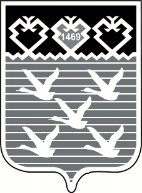 Чувашская РеспубликаАдминистрациягорода ЧебоксарыПОСТАНОВЛЕНИЕО внесении изменений в постановление администрации города Чебоксары от 10.08.2021 № 1460 «Об утверждении Положения о проведении конкурсного отбора проектов для предоставления субсидий за счет средств бюджета города Чебоксары некоммерческим организациям, осуществляющим свою деятельность на территории города Чебоксары»